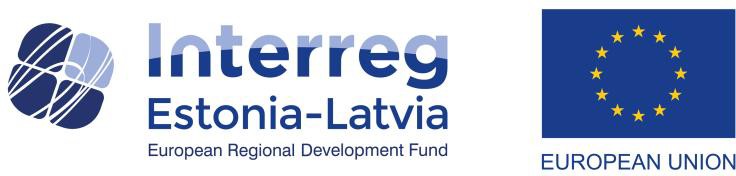 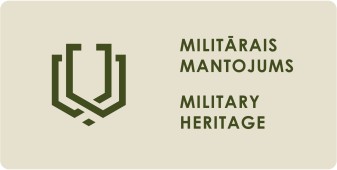 4.SEMINĀRS MILITĀRĀ MANTOJUMA TŪRISMA PRODUKTA IZSTRĀDE UN SADARBĪBAS TĪKLA IZVEIDE KURZEMES REĢIONĀLaiks: 2022.gada 26. aprīlis 10:00 – 17.00Vieta: Nacionālās pretošanās kustības muzejs, RendaOrganizētājs: Kurzemes plānošanas reģionsPROGRAMMA  *Lūdzam nodrošināties ar laika apstākļiem atbilstošu apģērbu objektu un kauju vietu apmeklējumam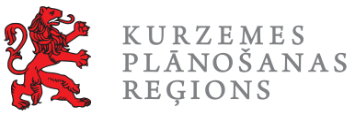 9:30 – 10:00Reģistrācija un kafijas pauze Nr.1 (tīklošanās) 10:00 – 10:15Pārskats par Latvijas-Igaunijas kopīgā militārā mantojuma tūrisma produkta izstrādes gaituJana KALVE, projekta “Militārais mantojums” projekta vadītāja Kurzemes plānošanas reģionā10:15 – 10:30Nacionālās pretošanās kustības mantojums Kurzemes reģionā –vietas, piesaiste objektiem un stāstiem, izaicinājumiValdis Kuzmins, projekta “Militārais mantojums” vēstures eksperts Kurzemes plānošanas reģionā10:30 -11:15Militārais mantojums tūrisma piedāvājumā - klientu segmentu perspektīva  11:15 – 11:30Ēriks LingebērziņšTīklošanās (autobuss zu Āpuznieku kauju vietu, Kabili, Kuldīgu)11:30 – 12:00  12:00 – 12:15Āpuznieku kauju piemiņas vietas notikumi no militāriem aspektiem un attīstības  vīzija, A.Ķeizars, M.K.Balodis Kabiles kauju vietas apmeklējums un stāsti. A.Ķeizars 13:00 – 13:45Pusdienas Kuldīgā13:45 – 15:00Kuldīgas militārā mantojuma vietas un stāsti. Valdis Kuzmins15:00 – 15:15Autobuss uz Pelču muižas pili15:15 – 15:45Pelču muižas pils stāsts un vēsture 2.Pasaules karā. V.Kuzmins15:45 – 16:15Autobuss uz Nacionālās pretošanās kustības muzeju16:15 – 17:00Kafijas pauze, tīklošanās, kontaktu veidošana Labās prakses piemēri. Secinājumi. Diskusijas. Rekomendācijas 